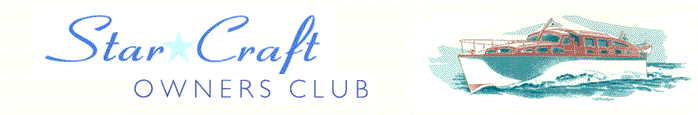 Boat Archives  -  ‘Centurette’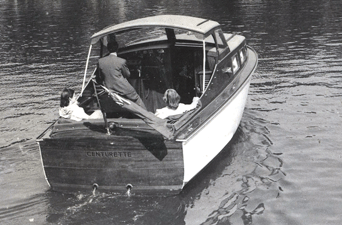 Do you know more about this boat? Tell us!HistoryLength25’Prior NamesYear BuiltBuild No.Beam7’6Hull ConstructionDraft2’6Deck ConstructionEngine MakeSuperstructure StyleEngine SizeNumber of BerthsEngine Fuel TypeLocationAn early boat, has square windows.An owner - Mr Turner?Believed to have gone to the Medway. SOURCE: Stan Tims